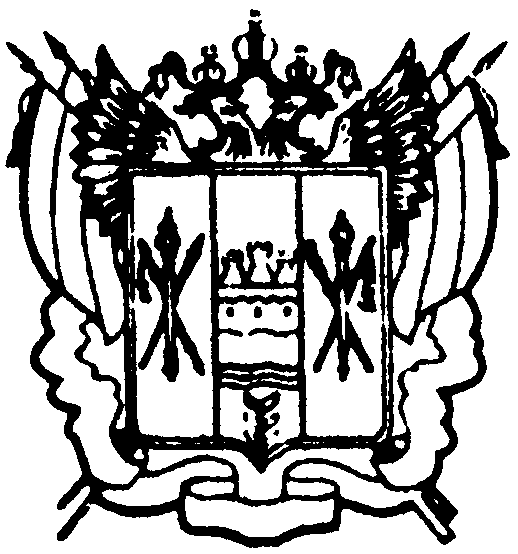 администрациЯ Цимлянского районаПОСТАНОВЛЕНИЕ«__»_______2018 	                          № _____        	           	г. ЦимлянскО создании Межведомственной комиссии Администрации Цимлянского района поустранению нормативно-правовых,административных и организационныхбарьеров на пути развития предпринимательстваВ целях координации и взаимодействия контролирующих организаций на территории Цимлянского района, упорядочения проведения проверок хозяйствующих субъектов на территории района, обеспечения благоприятного климата для развития предпринимательства и устранения нормативно-правовых, административных и организационных барьеров, препятствующих эффективному развитию и функционированию предпринимательства, Администрация Цимлянского районаПОСТАНОВЛЯЕТ:1. Создать Межведомственную комиссию Администрации Цимлянского района по устранению нормативно-правовых, административных и организационных барьеров на пути развития предпринимательства, согласно приложению № 1.2. Утвердить положение о Межведомственной комиссии Администрации Цимлянского района по устранению нормативно-правовых, административных и организационных барьеров на пути развития предпринимательства, согласно приложению № 2.3.  Признать утратившим силу постановление Администрации Цимлянского района от 08.10.2003 № 1015 «О создании Межведомственной комиссии Администрации Цимлянского района по устранению нормативно-правовых, административных и организационных барьеров на пути развития предпринимательства». 4. Контроль за выполнением постановления возложить на заместителя Главы Администрации Цимлянского района по экономике и финансовым вопросам.Глава Администрации Цимлянского района                                                                     В.В. СветличныйПостановление вноситотдел экономическогопрогнозирования и закупокПриложение № 1к постановлениюАдминистрации районаот ____2018  № _____СОСТАВМежведомственной комиссии Администрации Цимлянского района по устранению нормативно-правовых, административных и организационных барьеров на пути развития предпринимательстваЗаведующий отделом экономическогопрогнозирования и закупок                                                                  Е.В. ГамоваПриложение № 2к постановлениюАдминистрации района                                                                                                    от ____2018  № _____ПОЛОЖЕНИЕо Межведомственной комиссии Администрации Цимлянского района по устранению нормативно-правовых, административных и организационныхбарьеров на пути развития предпринимательства1. Общие положения1.1. В целях осуществления координации деятельности и взаимодействия контрольных органов, а также структурных подразделений органов государственной власти и органов местного самоуправления (далее - контролирующие организации),  выполняющих контрольные функции на территории Цимлянского района по отношению к хозяйствующим субъектам  создается Межведомственная комиссия  Администрации Цимлянского района по устранению нормативно-правовых, административных и организационных барьеров на пути развития предпринимательства (далее - Комиссия).Помимо членов в работе Комиссии могут принимать участие:- представители контролирующих организаций, органов государственной власти, органов местного самоуправления Цимлянского района;- представители юридических лиц, индивидуальные предприниматели;- представители общественных и других организаций, ученые, специалисты.1.2. Комиссию возглавляет заместитель Главы Администрации Цимлянского района по экономике и финансовым вопросам.1.3. Секретарем Комиссии является ведущий специалист отдела экономического прогнозирования и закупок Администрации Цимлянского района.1.4. Рабочим органом Комиссии является рабочая группа. Председателем рабочей группы является секретарь Комиссии, обеспечивающий ее формирование и функционирование.1.5. Комиссия в своей деятельности руководствуется Конституцией Российской Федерации, законодательством Российской Федерации, законами Ростовской области, иными нормативными правовыми актами.2. Основные задачи Комиссии2.1. Обеспечение конституционных прав граждан на свободное использование своих способностей и имущества для предпринимательской и иной не запрещенной законом экономической деятельности.2.2. Содействие государственной политике в области поддержки и развития предпринимательской деятельности путем устранения нормативно-правовых, административных, организационных барьеров на пути развития предпринимательства.2.3. Анализ проблем взаимоотношений хозяйствующих субъектов с контролирующими организациями.2.4. Координация деятельности, взаимодействие с контролирующими организациями в вопросах устранения административных и организационных барьеров на пути развития предпринимательства.3. Функции Комиссии3.1. Анализ деятельности органов государственной власти, органов местного самоуправления контролирующих организаций по вопросам устранения административных и организационных барьеров на пути развития предпринимательства, в частности, с целью исключения дублирования в работе организаций, выполняющих контрольные функции.3.2. Организация взаимодействия контролирующих организаций, органов государственной власти и органов местного самоуправления района, общественных и других организаций, ученых, специалистов, хозяйствующих субъектов с целью выработки согласованных решений, разработки механизмов, осуществления конкретных мер устранения административных и организационных барьеров, препятствующих предпринимательской деятельности.3.3. Анализ и систематизация предложений хозяйствующих субъектов, общественных и других организаций, ученых, специалистов, направленных на устранение нормативно-правовых, административных и организационных барьеров на пути развития предпринимательства.3.4. Организация подготовки и проведения экспертизы проектов нормативных правовых актов, затрагивающих интересы хозяйствующих субъектов.3.5. Подготовка предложений по созданию, изменению и дополнению нормативно-правовой базы, регулирующей взаимодействие хозяйствующих субъектов с органами местного самоуправления, контролирующими организациями.3.6. Подготовка предложений на рассмотрение Главы Администрации Цимлянского района, контролирующих организаций по устранению административных и организационных барьеров на пути развития предпринимательства.4. Права КомиссииКомиссия имеет право:- запрашивать и получать от контролирующих организаций, хозяйствующих субъектов материалы и информацию, необходимую для выполнения возложенных на Комиссию задач;- заслушивать отчеты и информацию представителей контролирующих организаций, хозяйствующих субъектов, общественных и других организаций, ученых и специалистов, необходимую для выполнения возложенных на Комиссию задач;- принимать решения по вопросам, рассматриваемым на заседании Комиссии;- готовить и вносить в установленном порядке проекты нормативных правовых актов, а также предложения по внесению изменений в действующую правовую базу района по вопросам устранения административно-бюрократических барьеров, препятствующих развитию предпринимательства;- приглашать на заседания Комиссии представителей контролирующих общественных и других организаций, ученых, специалистов.5. Функции рабочей группы Комиссии5.1. Подготовка вопросов и материалов для обеспечения проведения заседаний Комиссии.5.2. Организация контроля за исполнением принятых Комиссией решений.5.3. Осуществление иной деятельности в соответствии с поручениями Комиссии.6. Организация и порядок работы Комиссии6.1. Деятельность Комиссии осуществляется в соответствии с регламентом работы, принимаемым Комиссией самостоятельно.6.2. Основная форма работы Комиссии - заседание. На заседании рассматриваются и решаются вопросы, отнесенные к ведению Комиссии.6.3. Комиссия работает на регулярной основе.Плановые заседания проводятся по мере необходимости, но не реже одного раза в квартал.Внеплановые заседания Комиссии созываются:-  заместителем Главы Администрации Цимлянского района по экономике и финансовым вопросам. - при получении от члена Комиссии аргументированного предложения о созыве Комиссии на заседание с перечнем предлагаемых для обсуждения вопросов и дате созыва. 6.4. Члены Комиссии участвуют в ее работе лично. Заседание Комиссии считается правомочным, если на нем присутствует более половины ее членов, включая председателя Комиссии 6.5. Повестка заседания Комиссии утверждается заместителем Главы Администрации Цимлянского района по экономике и финансовым вопросам, председателем Комиссии. 6.6. Решения Комиссии принимаются путем голосования. Решение считается принятым, если за него проголосовало более половины из числа присутствующих на заседании членов Комиссии.6.7. Проведение заседания Комиссии и принятые решения отражаются в протоколе заседания. Протокол подписывается председательствующим и ответственным секретарем Комиссии. Особое мнение или несогласие с решением Комиссии излагается в приложении к протоколу. В отдельных случаях решения могут приниматься путем опроса.6.8. Решение Комиссии выносится с учетом мнения рабочей группы Комиссии.6.9. Организационные функции по подготовке и проведению заседаний Комиссии, а также контроль за реализацией ее решений возлагаются на рабочую группу Комиссии.7. Организация и порядок работы рабочей группы Комиссии7.1. Рабочая группа формируется из сотрудников аппарата Администрации Цимлянского района. 7.2. Состав рабочей группы утверждается председателем Комиссии по представлению секретаря Комиссии. Изменения в состав рабочей группы вносятся в таком же порядке.7.3. Порядок деятельности рабочей группы определяет ее председатель.7.4. Рабочая группа подотчетна Комиссии и осуществляет свою деятельности в соответствии со своими функциями и решениями Комиссии.Заведующий отделом экономическогопрогнозирования и закупок                                                                  Е.В. ГамоваПредседатель комиссии:Заместитель председателя комисии: Гамова Екатерина Владимировна Секретарь:Луцевич Ольга АлексеевнаЧлены Комиссии:Батажев Алихан Ясаевич Бебко Роман Александрович Гордеев Владимир АлексеевичЦиринг Алексей НиколаевичМинкина Вероника Михайловна - заместитель Главы Администрации Цимлянского района по экономике и финансовым вопросам.- заведующий отделом экономического прогнозирования и закупок Администрации Цимлянского района.- ведущий специалист отдела экономического прогнозирования и закупок Администрации Цимлянского района.- заместитель Главы Администрации Цимлянского района по сельскому хозяйству, ГО и ЧС- начальник отдела сельского хозяйства;- депутат Собрания депутатов Цимлянского района, генеральный директор ООО «Новоцимлянское-Руслан» (по согласованию);- начальник МУ МВД России «Волгодонское» ОП № 5 г. Цимлянска Ростовской области, подполковник полиции (по согласованию);- главный государственный санитарный врач по Цимлянскому, Волгодонскому, Семикаракорскому, Константиновскому, Мартыновскому районам (по согласованию);- начальник отделения надзорной деятельности и профилактической работы по Цимлянскому району ГУ МЧС России по Ростовской области (по согласованию);- ведущий специалист (юрист) сектора юридической службы Администрации Цимлянского района.